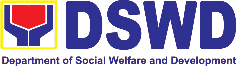     CLIENT SATISFACTION MEASUREMENT FORM(Name of Service / Office)    CLIENT SATISFACTION MEASUREMENT FORM(Name of Service / Office)    CLIENT SATISFACTION MEASUREMENT FORM(Name of Service / Office)    CLIENT SATISFACTION MEASUREMENT FORM(Name of Service / Office)    CLIENT SATISFACTION MEASUREMENT FORM(Name of Service / Office)    CLIENT SATISFACTION MEASUREMENT FORM(Name of Service / Office)    CLIENT SATISFACTION MEASUREMENT FORM(Name of Service / Office)PANGALAN NG KLIYENTE:(NAME OF CLIENT)PANGALAN NG KLIYENTE:(NAME OF CLIENT)EDAD:(Age)EDAD:(Age)KASARIAN: (SEX)   M (    )  F (     )KASARIAN: (SEX)   M (    )  F (     ) SEKTOR (SECTOR):(  ) Senior Citizen(  ) Pregnant(  ) Persons with Disability(   ) Solo Parent(   ) __________________(Optional/Opsyonal)NUMERO/EMAIL ADDRESS/TIRAHAN:(Contact No./Email Address/Address)(Optional/Opsyonal)NUMERO/EMAIL ADDRESS/TIRAHAN:(Contact No./Email Address/Address)URI NG KLIYENTE:(TYPE OF CLIENT):URI NG KLIYENTE:(TYPE OF CLIENT):(     ) General Public / Publiko(     ) Government Employee/          Mangagawa sa Gobyerno(     )  Business or Private Organizations/ Pribadong Kompanya o Organisasyon(     ) General Public / Publiko(     ) Government Employee/          Mangagawa sa Gobyerno(     )  Business or Private Organizations/ Pribadong Kompanya o Organisasyon(     ) General Public / Publiko(     ) Government Employee/          Mangagawa sa Gobyerno(     )  Business or Private Organizations/ Pribadong Kompanya o OrganisasyonPANGALAN NG EMPLEYADO:(NAME OFATTENDING ACTION OFFICER)PANGALAN NG EMPLEYADO:(NAME OFATTENDING ACTION OFFICER)ORAS NG SERBISYO:(TIME OF SERVICE)ORAS NG SERBISYO:(TIME OF SERVICE)PANGALAN NG EMPLEYADO:(NAME OFATTENDING ACTION OFFICER)PANGALAN NG EMPLEYADO:(NAME OFATTENDING ACTION OFFICER)LAGDA:(SIGNATURE)LAGDA:(SIGNATURE)MARKAHAN NG BILOG ANG NUMERO (O ) PARA SA ANTAS NG IYONG KASIYAHAN SA SERBISYONG BINIGAY SAYORATE YOUR SATISFACTION LEVEL ON THE PERFORMANCE OF SERVICEMARKAHAN NG BILOG ANG NUMERO (O ) PARA SA ANTAS NG IYONG KASIYAHAN SA SERBISYONG BINIGAY SAYORATE YOUR SATISFACTION LEVEL ON THE PERFORMANCE OF SERVICEMARKAHAN NG BILOG ANG NUMERO (O ) PARA SA ANTAS NG IYONG KASIYAHAN SA SERBISYONG BINIGAY SAYORATE YOUR SATISFACTION LEVEL ON THE PERFORMANCE OF SERVICEMARKAHAN NG BILOG ANG NUMERO (O ) PARA SA ANTAS NG IYONG KASIYAHAN SA SERBISYONG BINIGAY SAYORATE YOUR SATISFACTION LEVEL ON THE PERFORMANCE OF SERVICEMARKAHAN NG BILOG ANG NUMERO (O ) PARA SA ANTAS NG IYONG KASIYAHAN SA SERBISYONG BINIGAY SAYORATE YOUR SATISFACTION LEVEL ON THE PERFORMANCE OF SERVICEMARKAHAN NG BILOG ANG NUMERO (O ) PARA SA ANTAS NG IYONG KASIYAHAN SA SERBISYONG BINIGAY SAYORATE YOUR SATISFACTION LEVEL ON THE PERFORMANCE OF SERVICEMARKAHAN NG BILOG ANG NUMERO (O ) PARA SA ANTAS NG IYONG KASIYAHAN SA SERBISYONG BINIGAY SAYORATE YOUR SATISFACTION LEVEL ON THE PERFORMANCE OF SERVICEMARKAHAN NG BILOG ANG NUMERO (O ) PARA SA ANTAS NG IYONG KASIYAHAN SA SERBISYONG BINIGAY SAYORATE YOUR SATISFACTION LEVEL ON THE PERFORMANCE OF SERVICEMARKAHAN NG BILOG ANG NUMERO (O ) PARA SA ANTAS NG IYONG KASIYAHAN SA SERBISYONG BINIGAY SAYORATE YOUR SATISFACTION LEVEL ON THE PERFORMANCE OF SERVICE Lubos na NasiyahanVery Satisfied NasiyahanSatisfied NasiyahanSatisfied Ni Nasiyahan o Hindi NasiyahanNeither Satisfied nor Dissatisfied Ni Nasiyahan o Hindi NasiyahanNeither Satisfied nor Dissatisfied Hindi NasiyahanDissatisfied Hindi NasiyahanDissatisfied Lubos na hindi NasiyahanVery Dissatisfied Lubos na hindi NasiyahanVery Dissatisfied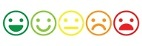 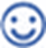 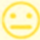 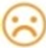 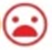 544332211         COMMENDATION or SUGGESTION | PAPURI O MUNGKAHI: (Optional/Opsyonal)         COMMENDATION or SUGGESTION | PAPURI O MUNGKAHI: (Optional/Opsyonal)         COMMENDATION or SUGGESTION | PAPURI O MUNGKAHI: (Optional/Opsyonal)         COMMENDATION or SUGGESTION | PAPURI O MUNGKAHI: (Optional/Opsyonal)         COMMENDATION or SUGGESTION | PAPURI O MUNGKAHI: (Optional/Opsyonal)         COMMENDATION or SUGGESTION | PAPURI O MUNGKAHI: (Optional/Opsyonal)         COMMENDATION or SUGGESTION | PAPURI O MUNGKAHI: (Optional/Opsyonal)         COMMENDATION or SUGGESTION | PAPURI O MUNGKAHI: (Optional/Opsyonal)         COMMENDATION or SUGGESTION | PAPURI O MUNGKAHI: (Optional/Opsyonal)MARKAHAN NG TSEK (✔ ) ANG ANTAS NG IYONG KASIYAHAN SA SERBISYONG BINIGAY SAYO.RATE YOUR SATISFACTION LEVEL ON THE PERFORMANCE OF SERVICEMARKAHAN NG TSEK (✔ ) ANG ANTAS NG IYONG KASIYAHAN SA SERBISYONG BINIGAY SAYO.RATE YOUR SATISFACTION LEVEL ON THE PERFORMANCE OF SERVICEMARKAHAN NG TSEK (✔ ) ANG ANTAS NG IYONG KASIYAHAN SA SERBISYONG BINIGAY SAYO.RATE YOUR SATISFACTION LEVEL ON THE PERFORMANCE OF SERVICEMARKAHAN NG TSEK (✔ ) ANG ANTAS NG IYONG KASIYAHAN SA SERBISYONG BINIGAY SAYO.RATE YOUR SATISFACTION LEVEL ON THE PERFORMANCE OF SERVICEMARKAHAN NG TSEK (✔ ) ANG ANTAS NG IYONG KASIYAHAN SA SERBISYONG BINIGAY SAYO.RATE YOUR SATISFACTION LEVEL ON THE PERFORMANCE OF SERVICEMARKAHAN NG TSEK (✔ ) ANG ANTAS NG IYONG KASIYAHAN SA SERBISYONG BINIGAY SAYO.RATE YOUR SATISFACTION LEVEL ON THE PERFORMANCE OF SERVICEMARKAHAN NG TSEK (✔ ) ANG ANTAS NG IYONG KASIYAHAN SA SERBISYONG BINIGAY SAYO.RATE YOUR SATISFACTION LEVEL ON THE PERFORMANCE OF SERVICESERBISYO (SERVICE)Maaring isulat ang salitang (N/A) kung hindi angkop ang serbisyong nabanggit.(Please write N/A if the indicated service is not applicable) Lubos na NasiyahanVery Satisfied NasiyahanSatisfied Ni Nasiyahan o Hindi NasiyahanNeither Satisfied nor Dissatisfied Ni Nasiyahan o Hindi NasiyahanNeither Satisfied nor Dissatisfied Hindi NasiyahanDissatisfied Lubos na hindi NasiyahanVery DissatisfiedSERBISYO (SERVICE)Maaring isulat ang salitang (N/A) kung hindi angkop ang serbisyong nabanggit.(Please write N/A if the indicated service is not applicable)543321 Maagap at sapat na pagtugon sa hinihinging tulong o serbisyo. (Responsiveness) Maasahan ba ang serbisyong naibigay ng opisina?  (Reliability (Quality)) Ang tanggapan ay may sapat at maayos na pasilidad. (Access & Facilities)Ang tumugong empleyado ay magalang at malinaw sa pagpapaliwang ng ibinigay na serbisyo.  (Communication)Sapat ba at ayon ang halaga na ibinayad katumbas ng serbisyong naidulot o naibigay? (Cost)Naibahagi ba ng buong katapatan ang serbisyong naibigay? (Integrity)Naibigay ba ng buong kasiguraduhan ang isang tapat at dekalidad na serbisyo?  (Assurance)Ano ang antas na naitulong ng serbisyo ng gobyerno?  (Outcome)     REKLAMO O MUNGKAHI  | COMPLAINT or SUGGESTION:(Opsyonal/Optional)     REKLAMO O MUNGKAHI  | COMPLAINT or SUGGESTION:(Opsyonal/Optional)     REKLAMO O MUNGKAHI  | COMPLAINT or SUGGESTION:(Opsyonal/Optional)     REKLAMO O MUNGKAHI  | COMPLAINT or SUGGESTION:(Opsyonal/Optional)By submitting this Client Satisfaction Masurement Form, you consent to the collection, generation, use, processing, storage and  retention of your personal data by the DSWD for the intended purpose of measuring client satisfaction with the services of the DSWD. By submitting this Client Satisfaction Masurement Form, you consent to the collection, generation, use, processing, storage and  retention of your personal data by the DSWD for the intended purpose of measuring client satisfaction with the services of the DSWD. By submitting this Client Satisfaction Masurement Form, you consent to the collection, generation, use, processing, storage and  retention of your personal data by the DSWD for the intended purpose of measuring client satisfaction with the services of the DSWD. 